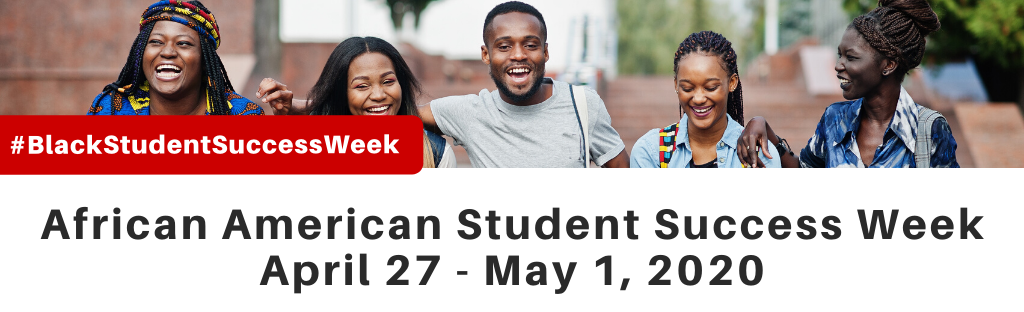 African American Student Success Week is an effort to share research insights and provide support services for improving student success among Black and African American students at California Community Colleges. A series of webinars were held throughout the week to inform participants of how best to advocate for and support this student population. Below you will find the webinar recordings for each webinar. Monday, April 27Recommendations to Improve the Success of African American StudentsDownload the PowerPointWebinar Recording – NOTE: CCC Confer Zoom Recording UnavailableTuesday, April 28Housing Insecurity of African American StudentsDownload the PowerPointWebinar RecordingWednesday, April 29Making the Case for African American Student SuccessDownload the PowerPointWebinar RecordingThursday, April 30Meeting the Educational Needs of Black Students During and After COVID-19Download the PowerPointWebinar RecordingFriday, May 1Student Voices: The Transfer Journey for African American Students to HBCU, CSU and UCDownload the PowerPointWebinar RecordingTo view all of the webinar recordings on Community College League of California’s YouTube channel, click here. Choose the playlist “African American Student Success”.